INDICAÇÃO Nº 3765/2016“Sugere ao Poder Executivo Municipal, reparos na massa asfáltica e a operação “Tapa Buracos,” em toda extensão da Rua Euclides da Cunha, especificamente em frente aos números 955 e 967, no Bairro Jardim Santa Rita de Cássia, neste município.” Excelentíssimo Senhor Prefeito Municipal, Nos termos do Art. 108 do Regimento Interno desta Casa de Leis, dirijo-me a Vossa Excelência para sugerir que, por intermédio do Setor competente, providência referente a reparos na massa asfáltica e a operação “Tapa Buracos,” em toda extensão da Rua Euclides da Cunha, especificamente em frente aos números 955 e 967, no Bairro Jardim Santa Rita de Cássia, neste município.Justificativa:Moradores da rua supracitada procuraram por este vereador para solicitar melhorias na massa asfáltica, pois a mesma está afundando e acumulando água. Como há acúmulo de água parada, munícipes reclamam do mau cheiro e inúmeros buracos. Além de temerem que o local se torne possível foco de proliferação de dengue.Solicitamos, o mais rápido possível, a manutenção do asfalto, com os devidos reparos, melhorando as condições de tráfego e evitando possíveis acidentes e, prejuízos à população. Plenário “Dr. Tancredo Neves”, em 23 de Junho de 2016.Ducimar de Jesus Cardoso“Kadu Garçom”-Vereador-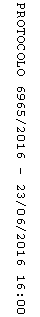 